Стихи про дорожные знаки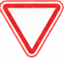 Знак "Уступи дорогу":Если видишь этот знак,
Знай, что он не просто так.
Чтобы не было проблем,
Уступи дорогу всем!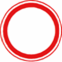 Знак "Движение запрещено":Этот знак ну очень строгий,
Коль стоит он на дороге.
Говорит он нам: "Друзья,
Ездить здесь совсем нельзя!"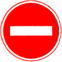 Знак "Въезд запрещен":Знак водителей стращает,
Въезд машинам запрещает!
Не пытайтесь сгоряча
Ехать мимо кирпича!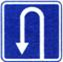 Знак "Место для разворота":В этом месте круглый год
Совершают разворот!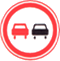 Знак "Обгон запрещен":Знак любителей обгона
Объявляет вне закона.
В этом месте, сразу ясно,
Обгонять других опасно!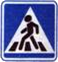 Знак "Пешеходный переход":Здесь наземный переход,
Ходит целый день народ.
Ты, водитель, не грусти,
Пешехода пропусти!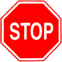 Знак "Движение без остановки запрещено":Ты, шофер, не торопись,
Видишь знак, остановись!
Прежде чем продолжить путь,
Осмотреться не забудь.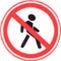 Знак "Движение пешеходов запрещено":В дождь и в ясную погоду
Здесь не ходят пешеходы.
Говорит им знак одно:
"Вам ходить запрещено!"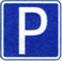 Знак "Место стоянки":Коль водитель вышел весь,
Ставит он машину здесь,
Чтоб, не нужная ему,
Не мешала никому.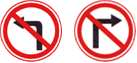 Знак "Поворот запрещен":Эти знаки на пути
Ни за что не пропусти.
Есть у них одна забота –
Запрещать нам повороты.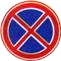 Знак "Остановка запрещена":Здесь машину не грузи,
Не паркуй, не тормози.
Этот знак всем говорит:
"Тот не прав, кто здесь стоит!"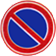 Знак "Стоянка запрещена":Тормозить здесь можно смело,
Но нельзя стоять без дела.
Пассажиров ты сажай
И скорее уезжай!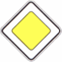 Знак "Главная дорога":Вот он знак, каких немного:
Это главная дорога!
Если едешь ты по ней,
Всех становишься главней,
И тебе, как будто Богу,
Уступают все дорогу!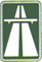 Знак "Автомагистраль":С ветерком и без печали
Мчимся мы по магистрали.
Там, где этот знак стоит,
Путь ничто не преградит!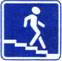 Знак "Подземный пешеходный переход":Знает каждый пешеход
Про подземный этот ход.
Город он не украшает,
Но машинам не мешает!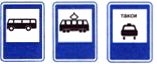 Знак "Место остановки автобуса, троллейбуса, трамвая и такси":В этом месте пешеход
Терпеливо транспорт ждет.
Он пешком устал шагать,
Хочет пассажиром стать.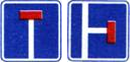 Знак "Тупик":Этот знак наверняка
Доведет до тупика.
Ну, а дальше – хоть лети,
Потому что нет пути!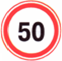 Знак "Ограничение максимальной скорости":Сообщает знак бесстрастно:
"Ехать здесь быстрей опасно!
Так что будьте вы добры
Снизить скорость до поры!"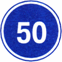 Знак "Ограничение минимальной скорости":Говорит знак: "В самом деле,
Что плетешься еле-еле?
Будь ты хоть трехглавый змей,
Ехать медленней не смей!"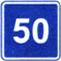 Знак "Рекомендуемая скорость":Сообщает знак всем этот:
"Вот вам скорость! Лучше нету!
Мой послушайте совет,
Будет вам зеленый свет!"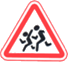 Знак "Дети":Посреди дороги дети,
Мы всегда за них в ответе.
Чтоб не плакал их родитель,
Будь внимательней, водитель!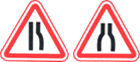 Знак "Сужение дороги":Грустен этот знак немного:
Здесь сужается дорога!
Это как всегда некстати.
Вдруг нам места там не хватит?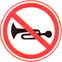 Знак "Подача звукового сигнала запрещена":Эй, водитель, не гуди,
Шумом спящих не буди.
Не пугай гудком прохожих,
Ведь и сам оглохнешь тоже.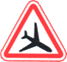 Знак "Низко летящие самолеты":Сообщает знак о том,
Что вблизи аэродром.
Коль услышишь шум ужасный,
Знай, что это не опасно.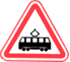 Знак "Пересечение с трамвайной линией":Эй, водитель, не зевай!
Ходит впереди трамвай.
Ты притормози немножко,
Уступи ему дорожку.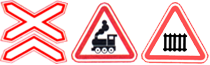 Знак "Железнодорожный переезд":Не один здесь знак, а много:
Здесь железная дорога!
Рельсы, шпалы и пути –
С электричкой не шути.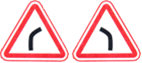 Знак "Опасный поворот":Этот знак тревогу бьет –
Вот опасный поворот!
Ехать здесь, конечно, можно,
Только очень осторожно –
Никого не обгонять,
Пассажиров не менять.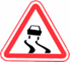 Знак "Скользкая дорога":Говорит знак этот строго:
"Очень скользкая дорога.
Ты с дорогой не шути,
Руль напрасно не крути!"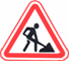 Знак "Дорожные работы":Знак "дорожные работы".
Чинит здесь дорогу кто-то.
Скорость сбавить нужно будет,
Там ведь на дороге люди.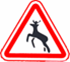 Знак "Дикие животные":Бродят здесь посредь дороги
Лоси, волки, носороги.
Ты, водитель, не спеши,
Пусть сперва пройдут ежи!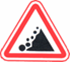 Знак "Падение камней":Вот дорога, ты на ней
Попадешь под град камней.
Здесь обвал всегда возможен,
Будь предельно осторожен!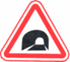 Знак "Тоннель":Знак гласит, что еле-еле
Виден свет в конце туннеля.
На педаль не налегай,
Лучше фары зажигай!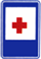 Знак "Пункт первой медицинской помощи":Если кто сломает ногу,
Здесь врачи всегда помогут.
Помощь первую окажут,
Где лечиться дальше, скажут.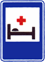 Знак "Больница":Если нужно вам лечиться,
Знак подскажет, где больница.
Сто серьезных докторов
Там вам скажут: "Будь здоров!"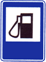 Знак "Автозаправочная станция":Не доедешь без бензина
До кафе и магазина.
Этот знак вам скажет звонко:
"Рядышком бензоколонка!"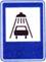 Знак "Мойка":Коль в грязи капот и шины,
Надо срочно мыть машину.
Ну, раз надо, значит, надо.
Вот вам знак, что мойка рядом!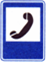 Знак "Телефон":Если нужно дозвониться
Хоть домой, хоть заграницу,
Знак поможет, скажет он,
Где искать вам телефон!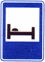 Знак "Гостиница или мотель":Если долгим был твой путь,
Надо лечь и отдохнуть.
Этот знак нам говорит:
"Здесь гостиница стоит!"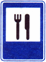 Знак "Пункт питания":Коли вам нужна еда,
То пожалуйте сюда.
Эй, шофер, внимание!
Скоро пункт питания!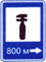 Знак "Техобслуживание":Ай-ай-ай! Какая жалость!
Что-то вдруг у нас сломалось.
Знак нам этот говорит:
"Здесь машинный Айболит